3. pielikumsMinistru kabineta___________________noteikumiem Nr. _____Dabas aizsardzības pārvaldei(iesniedzēja vārds, uzvārds, personas kods; juridiskai personai – nosaukums (firma) un reģistrācijas numurs)(iesniedzēja adrese, tālruņa numurs un elektroniskā pasta adrese)(ja paziņojumu iesniedz pilnvarotā persona, – zemes īpašnieka vai lietotāja vārds, uzvārds vai nosaukums (firma), personas kods vai reģistrācijas numurs, adrese, tālruņa numurs, elektroniskā pasta adrese)Paziņojums par īpaši aizsargājamo nemedījamo sugu un migrējošo sugu putnu uzkaiti par akvakultūrai nodarītajiem zaudējumiem
Paziņoju, ka _______. gadā veikšu īpaši aizsargājamo nemedījamo sugu un migrējošo sugu putnu uzkaiti, kompensācijas par zaudējumiem, kas saistīti ar īpaši aizsargājamo nemedījamo sugu un migrējošo sugu dzīvnieku nodarītajiem būtiskiem postījumiem akvakultūrai, saņemšanai.1. Īpašuma nosaukums un kadastra numurs 	2. Zemes vienību kadastra apzīmējumi, kurās tiks veikta īpaši aizsargājamo nemedījamo sugu un migrējošo sugu putnu uzskaite3. Īpašuma (zemes vienību) atrašanās vieta 	(novads, pagasts vai pilsēta)4. Aizsardzības pasākumi, kas tiks veikti postījumu novēršanai 	5. Elektroniskā pasta adrese, no kuras Dabas aizsardzības pārvaldei tiks nosūtīti īpaši aizsargājamo nemedījamo sugu un migrējošo sugu putnu uzskaites dati (ja nesakrīt ar norādīto)6. Kontaktpersonas vārds, uzvārds, telefona numurs un e-pasts, ar kuru komisijai sazināties pirms pārbaudes dabā veikšanas______________________________________________________________________________________________________________________________________________________7. Papildu informācija Apliecinu, ka: pēc paziņojuma iesniegšanas katra mēneša 10. un 25. datumā veikšu gārņu (zivju gārnis un lielais baltais gārnis), ķīru (lielais ķīris un mazais ķīris), jūras kraukļu, zivju ērgļu un jūras ērgļu uzskaiti un norādīšu par ūdra klātbūtni paziņojumā norādītajās zemes vienībās un attiecīgās dienas uzskaites datus līdz nākamās dienas beigām (plkst.23:59) nosūtīšu pārvaldei uz oficiālo elektronisko adresi, iesniegšu klātienē vai izmantošu vienoto valsts un pašvaldību pakalpojumu portālu (www.latvija.lv). Ja šajā punktā noteiktais putnu uzskaites datums iekritīs sestdienā, svētdienā vai svētku dienā, tad putnu uzskaiti veikšu nākamajā darbdienā un uzskaites datus iesniegšu līdz nākamās dienas beigām;neiebilstu, ka paziņojumā norādītajās zemes vienībās katra mēneša 12. vai 27.datumā komisija pēc uzskaites datu saņemšanas ar iepriekšēju brīdinājumu veic pārbaudi un kontroles uzskaites, un nodrošināšu komisijai piekļuves iespējas attiecīgajiem zivju dīķiem;tiks veikti paziņojumā norādītie aizsardzības pasākumi postījumu novēršanai;netiks ļaunprātīgi veicināta nodarīto zaudējumu rašanās vai to apmēra palielināšanās;neiebilstu, ka Lauku atbalsta dienests sniedz Dabas aizsardzības pārvaldei informāciju par uzņēmuma ieņēmumiem no saimnieciskās darbības akvakultūras jomā iepriekšējā taksācijas periodā, kā arī informāciju, ka uzņēmuma ienākumi no akvakultūras produkcijas pārdošanas iepriekšējā pārskata gadā ir vismaz 200 euro no uzņēmuma kopējās dīķu platības katra hektāra, ja uzņēmums saņem atbalstu saskaņā ar normatīvajiem aktiem par valsts un Eiropas Savienības atbalsta piešķiršanas kārtību pasākumā “Akvakultūra, kas nodrošina vides pakalpojumus”;neiebilstu, ka Valsts ieņēmumu dienests sniedz Dabas aizsardzības pārvaldei informāciju par uzņēmuma ienākumiem iepriekšējā taksācijas periodā, ja uzņēmums nesaņem atbalstu saskaņā ar normatīvajiem aktiem par valsts un Eiropas Savienības atbalsta piešķiršanas kārtību pasākumā “Akvakultūra, kas nodrošina vides pakalpojumus”.Paziņojumam pievienoju šādu dokumentu apliecinātas kopijas (atzīmēt ar x):zemes lietošanas tiesības apliecinošs dokuments, ja zemes	lietošanas tiesības nav nostiprinātas zemesgrāmatā 	 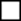 pilnvara zemes īpašnieka vai lietotāja pilnvarotajai personai	 zemes robežu plāns, kurā iezīmēts(-i) zivju dīķis(-i), kuros tiks veikta īpaši aizsargājamo nemedījamo sugu un migrējošo sugu putnu uzskaite	 _______________________________________	_______________(fiziskai personai – vārds, uzvārds; juridiskai personai – 	(paraksts*)
pārstāvja amats, vārds, uzvārds) _______________ (datums*)Piezīme. * Dokumenta rekvizītus "paraksts" un "datums" neaizpilda, ja elektroniskais dokuments sagatavots atbilstoši normatīvajiem aktiem par elektronisko dokumentu noformēšanu.Vides aizsardzības un reģionālās attīstības ministrs 	Juris Pūce